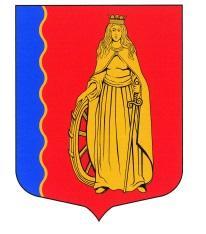 МУНИЦИПАЛЬНОЕ ОБРАЗОВАНИЕ«МУРИНСКОЕ ГОРОДСКОЕ ПОСЕЛЕНИЕ»ВСЕВОЛОЖСКОГО МУНИЦИПАЛЬНОГО РАЙОНАЛЕНИНГРАДСКОЙ ОБЛАСТИСОВЕТ ДЕПУТАТОВ ЧЕТВЕРТОГО СОЗЫВАРЕШЕНИЕ«24» марта 2021 г.                           г. Мурино                                              № 135 В соответствии с Федеральным законом от 06.10.2003 № 131-ФЗ                    «Об общих принципах организации местного самоуправления в Российской Федерации», Уставом муниципального образования «Муринское городское поселение» Всеволожского муниципального района Ленинградской области, Решением совета депутатов муниципального образования «Муринское сельское поселение» Всеволожского муниципального района Ленинградской области от 19.05.2006 № 25 «Об утверждении Положения о порядке владения, пользования и распоряжения муниципальным имуществом, находящемся в муниципальной собственности и Положения о Комиссии по вопросам распоряжения имуществом муниципального образования «Муринское сельское поселение», обращением  главы администрации муниципального образования «Муринское городское поселение» от 04.03.2021 № 751/01-12  Всеволожского муниципального района Ленинградской области  совет депутатов принял РЕШЕНИЕ:1. Принять из собственности ООО «Созидание» в собственность муниципального образования «Муринское городское поселение» Всеволожского муниципального района Ленинградской области объект недвижимости: 	сооружение (Наружное освещение. Магистральные сети инженерно-технического обеспечения территории перспективной жилой застройки "Мурино-Юго-Запад". Наружное освещение. Этап 16.1, 16.2), кадастровый номер 47:07:0722001:103512, протяженностью 1605 м,  по адресу: Ленинградская область, Всеволожский муниципальный район                       (Ручьевский пр.). 2. Контроль исполнения настоящего решения возложить на главу муниципального образования.3.   Настоящее решение вступает в силу со дня его подписания.Глава муниципального образования                                                Д.В. КузьминО     приеме в собственность муниципального образования «Муринское городское поселение» Всеволожского муниципального района Ленинградской области недвижимого имущества, принадлежащего ООО «Созидание»  